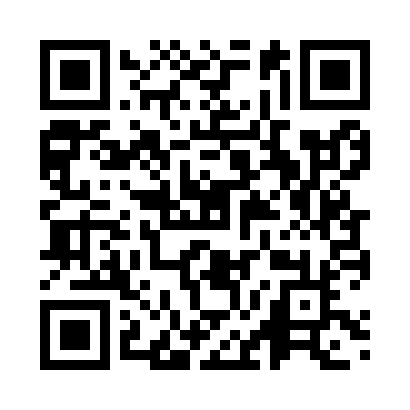 Prayer times for Klek, CroatiaWed 1 May 2024 - Fri 31 May 2024High Latitude Method: NonePrayer Calculation Method: Muslim World LeagueAsar Calculation Method: ShafiPrayer times provided by https://www.salahtimes.comDateDayFajrSunriseDhuhrAsrMaghribIsha1Wed3:525:4312:474:417:519:352Thu3:505:4212:474:417:529:373Fri3:485:4112:474:427:539:384Sat3:465:3912:474:427:549:405Sun3:445:3812:464:427:569:426Mon3:435:3712:464:437:579:447Tue3:415:3612:464:437:589:458Wed3:395:3412:464:437:599:479Thu3:375:3312:464:448:009:4910Fri3:355:3212:464:448:019:5011Sat3:335:3112:464:448:029:5212Sun3:315:3012:464:458:039:5413Mon3:305:2912:464:458:049:5514Tue3:285:2712:464:458:059:5715Wed3:265:2612:464:468:069:5916Thu3:245:2512:464:468:0710:0017Fri3:235:2412:464:468:0910:0218Sat3:215:2312:464:478:1010:0419Sun3:195:2312:464:478:1110:0520Mon3:185:2212:464:478:1210:0721Tue3:165:2112:464:488:1310:0822Wed3:155:2012:474:488:1410:1023Thu3:135:1912:474:488:1410:1224Fri3:125:1812:474:498:1510:1325Sat3:105:1812:474:498:1610:1526Sun3:095:1712:474:498:1710:1627Mon3:085:1612:474:508:1810:1828Tue3:065:1612:474:508:1910:1929Wed3:055:1512:474:508:2010:2030Thu3:045:1512:474:518:2110:2231Fri3:035:1412:484:518:2110:23